 Approved by the order of the Chairman of Azerbaijan Caspian Shipping Closed Joint Stock Company dated 1st of December 2016 No. 216.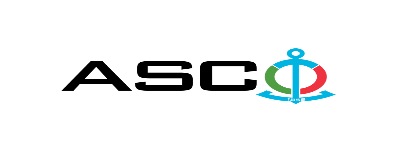 “Azerbaijan Caspian Shipping” Closed Joint Stock Company/ASCO is announcing open bidding for the purchase of main engine spare parts required for the ferry vessel “Balakan”, which is on the balance sheet of company      BIDDING No. AM046/2023(On the participant`s letter head)APPLICATION FOR PARTICIPATION IN THE OPEN BIDDING___________ city “__”_______2023___________№           							                                                                                          To the attention of the Chairman of ASCO Procurement CommitteeMr Jabrail Mahmudlu We, hereby confirm the intention of [ to state full name of the participant ] to participate  in the open bidding No.  [ bidding No. shall be inserted by participant ] announced by ASCO in respect of procurement of "__________________" .Moreover, we confirm that no winding - up or bankruptcy proceeding is being performed or there is no circumstance of cessation of activities or any other circumstance that may impede participation of [ to state full name of the participant ]  in the stated bidding.In addition, we warrant that [ to state full name of the participant ] is not an affiliate of ASCO.Below-mentioned contact details are available to respond to any question that may emerge in relation to the documents submitted and other issues : Contact person in charge :Position of the contact person: Telephone No. :E-mail: Attachment : Original of the bank evidence as  a proof of payment of participation fee  – __ page(s).________________________________                                   _______________________(initials of the authorized person)                                                                                                        (signature of the authorized person)_______________________                (position of the authorized person)STAMP HERE  For technical questions please contact:Tahir Seyidov, Technical Operation department deputy head of the Fleet Tel: (+99412) 404 37 00 / 2182                                                    E-mail: tahir.seyidov@asco.az Due diligence shall be performed in accordance with the Procurement Guidelines of ASCO prior to the conclusion of the purchase agreement with the winner of the bidding.      The company shall enter through this link http: //asco.az/sirket/satinalmalar/podratcilarin-elektron-muraciet-formasi// to complete the special form or submit the following documents:Articles of Association of the company (all amendments and changes including)An extract from state registry of commercial legal entities (such extract to be issued not later than last 1 month)Information on the founder in case if the founder of the company is a legal entityCertificate of Tax Payer`s Identification Number Audited accounting balance sheet or tax declaration (depending on the taxation system) / reference issued by taxation bodies on non-existence of debts for tax Identification card of the legal representative Licenses necessary for provision of the relevant services / works (if any)No agreement of purchase shall be concluded with the company which did not present the above-mentioned documents or failed to be assessed positively as a result of the due diligence performed and shall be excluded from the bidding!Documents to be presented for participation in the bidding:Application for participation in the bidding (template has been attached hereto);Bank evidence as a proof of participation fee;Bidding offer:Bank document confirming financial condition of the consignor within the last 1 year (or within the period of operation if less than one year);Statement issued by the relevant tax authorities on the absence of expired commitments associated with taxes and other compulsory payments and failure of obligations set forth in the Tax Code of the Republic of Azerbaijan for the last one year (excluding the period of suspension).At the initial stage, application for participation in the bidding (signed and stamped) and bank evidence proving payment of participation fee (excluding bidding offer) shall be submitted in English, Russian or in Azerbaijani languages to the official address of "Azerbaijan Caspian Shipping" CJSC (hereinafter referred to as "ASCO" or "Procuring Organization") through email address of contact person in charge by 17.00 (Baku time) on the 14th March, 2023. Whereas, other necessary documents shall be submitted as enclosed in the bidding offer envelope.Description (list) of the goods has been attached hereto. The participation fee and Collection of General Terms and Conditions:Any participant (bidder), who desires to participate in the bidding, shall pay for participation fee stated below (the payment order shall necessarily state the name of the organization holding open bidding and the subject of the bidding) and shall submit the evidence as a proof of payment to ASCO not later than the date stipulated in section one. All participants (bidders), who have fulfilled these requirements, may obtain General Terms and Conditions relating to the procurement subject from the contact person in charge by the date envisaged in section IV of this announcement at any time from 09.00 till 18.00 in any business day of the week. Participation fee amount (VAT exclusive): AZN 100 (one hundred)The participation fee may be paid in AZN or equivalent amount thereof in USD or EURO.  Account No.:The participation fee is non-refundable under any circumstances, except in case of cancellation of the bidding by ASCO. Security for a bidding offer: The bank guarantee is required in the amount of at least 1 (one) % of the bidding offer price. A bank guarantee sample shall be specified in the General Terms and Conditions.Bank guarantees shall be submitted enclosed in the bidding offer envelope along with the bidding offer.  Otherwise, the Purchasing Organization shall reserve the right to reject such offer.The financial institution that issued the guarantee should be acknowledged in the Republic of Azerbaijan and / or international financial transactions. The purchasing organization shall reserve the right not to accept and reject any unreliable bank guarantee.Persons wishing to participate in the bidding and intending to submit another type of warranty (letter of credit, securities, transfer of funds to the special banking account set forth by the Procuring Organization in the bidding documents, deposit and other financial assets) shall request and obtain a consent from ASCO through the contact person reflected in the announcement on the acceptability of such type of warranty.  Contract performance bond is required in the amount of 3 (three) % of the purchase price.For the current procurement operation, the Procuring Organization is expected to make payment only after the goods have been delivered to the warehouse, no advance payment has been intended. Final deadline date and time for submission of the bidding offer:All participants, which have submitted their application for participation in the bidding and bank evidence as a proof of payment of participation fee by the date and time stipulated in section one, and shall submit their bidding offer (one original and two copies) enclosed in sealed envelope to "ASCO" by 16.30 Baku time on the 30th March, 2023.All bidding offer envelopes submitted after above-mentioned date and time shall be returned back unopened. Address of the procuring company:The Azerbaijan Republic, Baku city, AZ1003 (postcode), 2 M. Useynov str., Procurement Committee of ASCO. Contact person in charge:Murad MammadovSenior procurement specialist at the Procurement Department of ASCOLandline No.: +994 12 4043700 (ext: 1071)E-mail address.: Murad.z.Mammadov@asco.az, tender@asco.azContact person on legal issues:Landline No.: +994 12 4043700 (ext: 1262)Email address :    tender@asco.az  Tender offer envelopes` opening date and time:The opening of the envelopes shall take place online on the 31st March, 2023 at 15:00 Baku local. To the persons who wish to participate in the opening of the envelopes will be sent a link and they will be able to participate in online format.Information on the winner of the bidding:Information on the winner of the bidding will be posted in the "Announcements" section of the ASCO official website.Other conditions of the bidding:Participants must have experience in a supply of vessel engines' spare parts and submit contracts in respect of such experience.If the manufacturer of the Goods is doubtful for ASCO (except for well-known manufacturers around the World), ASCO will request for a Type Approval Certificate, which determines the compliance of the production process of that enterprise with the special requirements determined by the International Association of Classification Societies (IACS) and issued by those societies. (“Type Approval Certificate of Manufacturer”). Certain Goods are also require certificates from Marine IACS Class, which are noted against each item in the list of goods.№№Malların Təsviri/Goods descriptionMalların Təsviri/Goods descriptionKodlaşma/Part noÖlçü vahidi/UnitsMiqdarı/QuantityGəminin adı/Vessels name: “Balakən” / “Balaken”Gəminin adı/Vessels name: “Balakən” / “Balaken”Gəminin adı/Vessels name: “Balakən” / “Balaken”Gəminin adı/Vessels name: “Balakən” / “Balaken”Gəminin adı/Vessels name: “Balakən” / “Balaken”Gəminin adı/Vessels name: “Balakən” / “Balaken”Gəminin adı/Vessels name: “Balakən” / “Balaken”Baş mühərrik/main engine: MAN 5S26MC Baş mühərrik/main engine: MAN 5S26MC Baş mühərrik/main engine: MAN 5S26MC Baş mühərrik/main engine: MAN 5S26MC Baş mühərrik/main engine: MAN 5S26MC Baş mühərrik/main engine: MAN 5S26MC Baş mühərrik/main engine: MAN 5S26MC 1Forsunka yığmaForsunka yığmaInjector complete90910-161əd/pcs42Aparıcı şpindel yığma nazik tip püskürücü ilə Aparıcı şpindel yığma nazik tip püskürücü ilə SPINDLE GUIDE CPL SLIDE TYPE WITH NOZZLE IMO90910-0161-281əd/pcs203Yüksək təzyiqli yanacaq nasosuYüksək təzyiqli yanacaq nasosuFUEL PUMP90910-176əd/pcs14Yanacaq nasosu privoduYanacaq nasosu privoduFUEL PUMP DRİVE90902-119əd/pcs15Silindir oymağı, Dəniz Təsnifat Cəmiyyətinin sertifikatı iləSilindir oymağı, Dəniz Təsnifat Cəmiyyətinin sertifikatı iləCYLINDER LINER, with Marine IACS Class certificate STD 90302-182-071əd/pcs56KöynəkKöynəkJacket90302-182-046əd/pcs17KöynəkKöynəkJacket90302-182-083əd/pcs18Silindr qapağının araqatıSilindr qapağının araqatıCYLINDER HEAD GASKET90101-195-126əd/pcs59KompensatorKompensatorBellows91003-148-378əd/pcs610KompensatorKompensatorBellows 91004-29-062əd/pcs411Porşen ətəyi, Dəniz Təsnifat Cəmiyyətinin sertifikatı ilə Porşen ətəyi, Dəniz Təsnifat Cəmiyyətinin sertifikatı ilə PISTON SKIRT, with Marine IACS Class certificate STD90201-0172-180əd/pcs512Klapan privoduKlapan privoduValve drive90805-84əd/pcs413Rolik aparıcı üçün vtulkaRolik aparıcı üçün vtulkaBUSHING FOR ROLLER GUIDE90902-119-227əd/pcs414Silindr qapağı, Dəniz Təsnifat Cəmiyyətinin sertifikatı ilə Silindr qapağı, Dəniz Təsnifat Cəmiyyətinin sertifikatı ilə Cylinder cover, with Marine IACS Class certificate STD90101-0195-018əd/pcs515ŞpindelŞpindelSpindle90801-0137-277əd/pcs1016Su soyuducusu Su soyuducusu Heat exchanger NT-150 SB-10əd/pcs217YəhərYəhərBottom piece90801-137-300əd/pcs1018Yanacaq borusu yığımdaYanacaq borusu yığımdaFuel pipe complete90806-0085-308əd/pcs1019Silindr qapağı araqat/üzükSilindr qapağı araqat/üzükRing90302-182-034əd/pcs1020Porşen, Dəniz Təsnifat Cəmiyyətinin sertifikatı ilə Porşen, Dəniz Təsnifat Cəmiyyətinin sertifikatı ilə Piston, with Marine IACS Class certificate STD  90201-172-143əd/pcs221Porşen üzüyüPorşen üzüyüPiston ring90201-172-023əd/pcs2022Üzük Üzük Ring 90201-172-059əd/pcs3023Üzük Üzük Ring90201-172-047əd/pcs3024Geri qaytarmayan klapan yığımdaGeri qaytarmayan klapan yığımdaNon return valve complete90805-0084U pos.159əd/pcs1025İndikator kranİndikator kranIndicator valve P90612-0052U pos.136əd/pcs526Rezin üzükRezin üzükRubber ringP90612-0052U pos.170əd/pcs4027Porşen yığımda, Dəniz Təsnifat Cəmiyyətinin sertifikatı iləPorşen yığımda, Dəniz Təsnifat Cəmiyyətinin sertifikatı iləPiston complete, with Marine IACS Class certificate STDP90612-0052U pos.826əd/pcs1028Xaric edici klapan yığımda Xaric edici klapan yığımda Exhaust valve assy P90801-0137Uəd/pcs229Yanacaq borusuYanacaq borusuFuel pipe90913-0071-012əd/pcs530Yanacaq borusuYanacaq borusuFuel pipe90913-0071-120əd/pcs531Baş buraxıcı klapan yığımdaBaş buraxıcı klapan yığımdaMain starting valve90702-0066əd/pcs132Plunjer cütüPlunjer cütüComb. puncture + suct. valve90901-0208-017cüt/pair2